                                                         Р Е З Ю М Е          				     Ф.И.О.       Худайбергенова  Наиля  Сулаймановна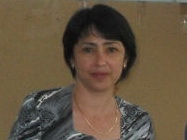 Год, место рождения	 03.03.1965, с. Баткен,              Баткенский районКонтактная информация:              г. Ош, Петрова 33/12, 0(550) 32 33 10Образование:                    высшее, 1982-1987 г. Ошский государственный      педагогический институт,  факультет    филологии Стаж работы:                  общий-33 года, в ОшГУ-2 года;                         с 1987-2002г.г.  учитель русского языка и                         литературы в сш. Дж.Боконбаева   Баткенского района;                                                             с 2002-2015 г.г.  ст. преп. кафедры кыргызского и  русского  языков ОшТУ;                                                                 с 2015 -2018 г.г. учитель русского языка и литературы в  школе-гимназии № 5 г. Ош;                         с 2018-2019 г.г. преподаватель кафедры практического курса русского языка и культуры речи факультета русской филологии ОшГУ;                           с 2019 г. по настоящее время преподаватель межфакультетской кафедры русского языка                          факультета русской филологии ОшГУ.Личные качества:            ответственность,  коммуникабельность,                                                  исполнительность,  доброжелательность,         способность  аналитически мыслить,                                     умение работать в команде.                                            Профессиональные:        грамотная русская речь; навык работы с  учебной                                  литературой и Интернет ресурсами; умение адаптировать   учебный научный материал для различных     возрастных групп, умение направлять себя                           на  достижение поставленных педагогических                          задач, педагогический такт  соблюдения                           общечеловеческих норм общения.  Изданные труды             6 пособий и  более 20 статей      Награды                            Значок “Отличник образования КР”;    Грамота генерального консульства                                      Российской федерации в г. Ош,  2005 г.,                        Грамота Генерального    консульства                         Российской федерации в г. Ош, 2007 г.,                         Почетная грамота ОшТУ, 2013 г.